Ongewenste Mail en Mail archiveren Ongewenste e mail instellenTabblad Start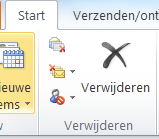 Klik in de groep Verwijderen op Ongewenste e-mail Opties voor ongewenste e-mail Selecteer het gewenste beschermingsniveau op het tabblad OptiesKies beveiligingsniveau:Alleen veilige lijsten: Alleen veilige afzenders worden in Postvak IN bezorgdControleer bij deze instelling regelmatig de map ongewentste mail op eventueel toch gewenste berichten, deze kunnen er soms toch in komenDeze afzender kan met de rechtermuisknop aan veilige afzenders worden ingesteld door: Afzender nooit blokkerenSleep deze mail weer terug naar Postvak IN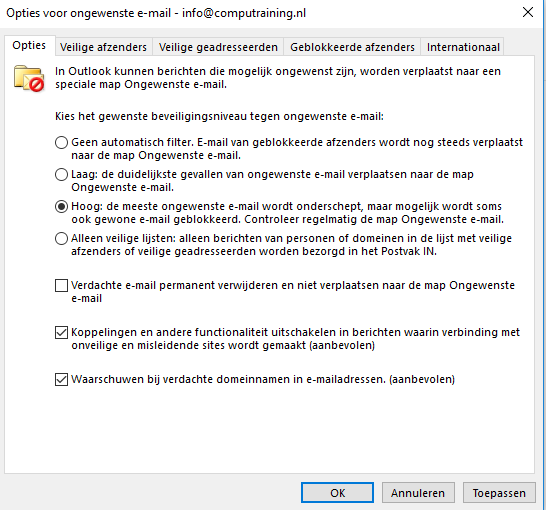 Oude Berichten archiverenBestand – Info – Hulpprogramma’s – Archiefmap instellenOude items opschonen aanklikkenDeze map met alle submappen archiveren aanvinkenPostvak IN aanklikken van het gewenste accountItems archiveren van voor: datum instellen op 31-12-2016Bladeren – kies de standaard map (of extern harde schijf)OK – OKControleer in de Archiefmappen de oude berichtenBerichten automatisch archiverenTabblad: Map in het lintInstellingen voor AutoArchiveren aanklikken in de groep EigenschappenTabblad AutoArchiveren selecterenDeze map archiveren met de volgende instellingen aanvinkenItems wissen ouder dan bv 24 maanden aanvinkenOude items verplaatsen naar standaardarchiefmap – OK